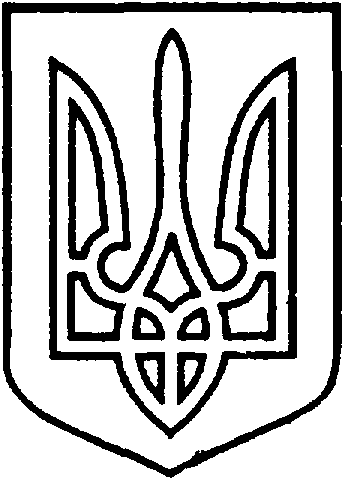 УКРАЇНАВІЙСЬКОВО-ЦИВІЛЬНА  АДМІНІСТРАЦІЯМІСТА  СЄВЄРОДОНЕЦЬК  ЛУГАНСЬКОЇ  ОБЛАСТІРОЗПОРЯДЖЕННЯКЕРІВНИКА ВІЙСЬКОВО-ЦИВІЛЬНОЇ  АДМІНІСТРАЦІЇЛуганська обл., м. Сєвєродонецьк,бульвар Дружби Народів, 32« 30 »  вересня  2020 року                                                                       № 548Про затвердження «Міської цільової програми формування земельних ділянок рекреаційного призначення у місті Сєвєродонецьку на 2020 рік (у новій редакції)»Відповідно до статей 50, 51 Земельного кодексу України, з метою формування земельних ділянок рекреаційного призначення, керуючись пунктом 27 частини першої статті 4 та пунктом 8 частини третьої статті 6 Закону України «Про військово-цивільні адміністрації»,ЗОБОВˊЯЗУЮ: Затвердити «Міську цільову програму формування земельних ділянок рекреаційного призначення у місті Сєвєродонецьку на 2020 рік (у новій редакції)» (Додаток). Відділу земельних відносин управління землеустрою, містобудування та архітектури військово-цивільної адміністрації надати підсумковий звіт про виконання «Міської цільової програми формування земельних ділянок рекреаційного призначення у місті Сєвєродонецьку на 2020 рік (у новій редакції)» Дане розпорядження підлягає оприлюдненню. Контроль за виконанням цього розпорядження покласти на заступника керівника військово-цивільної адміністрації міста Сєвєродонецьк Олександра Ольшанського.Керівниквійськово-цивільної адміністрації				Олександр СТРЮКДодатокдо розпорядження №  548 від  30.09.2020МІСЬКА ЦІЛЬОВАПРОГРАМА ФОРМУВАННЯ ЗЕМЕЛЬНИХ ДІЛЯНОК РЕКРЕАЦІЙНОГО ПРИЗНАЧЕННЯ У МІСТІ СЄВЄРОДОНЕЦЬКУ НА 2020 РІК (у новій редакції)м. Сєвєродонецьк2020 рікI. ПАСПОРТ Міська цільова Програма формування земельних ділянок рекреаційного  призначення у місті Сєвєродонецьку на 2020 рік (у новій редакції)ІІ. ВИЗНАЧЕННЯ ПРОБЛЕМИ, НА РОЗВ’ЯЗАННЯ ЯКОЇ СПРЯМОВАНА ПРОГРАМА	Сьогодні у місті Сєвєродонецьку, як і по всій Україні, важко уявити систему охорони здоров'я населення без рекреаційного комплексу. У сучасному світі відпочинок, рекреація, туризм, оздоровлення (а це означає здоров’я суспільства) є найвищою соціальною цінністю. Тому за останні кілька десятків років у світі поступово зростає значення оздоровчого лікування, туризму і рекреації. Здебільшого така тенденція пов’язана насамперед із значним зростанням загальноосвітнього рівня людей. Крім того, індустріальний розвиток цивілізації, забруднення екологічних систем навколо великих промислових міст змушує все більшу кількість людей шукати відпочинок та оздоровлення в поки що екологічно благополучних зонах. Таким чином, у місті Сєвєродонецьку обслуговування рекреантів стало життєво-необхідною формою задоволення потреб людини. Усвідомлюючи це настала нагальна потреба у визначенні та законодавчому закріплені меж територій рекреаційного призначення у місті Сєвєродонецьку.Значну частину природного потенціалу складають: парки та сквери. Ці унікальні ресурси для перспективного розвитку зон рекреації та найбільш збережена частина природного довкілля.ІІІ. МЕТА ПРОГРАМИ	Метою Програми є формування земельних ділянок рекреаційного призначення у місті Сєвєродонецьку.IV. ОБГРУНТУВАННЯ ШЛЯХІВ І ЗАСОБІВ РОЗВ’ЯЗАННЯ ПРОБЛЕМИ	Основними шляхами та засобами реалізації програми в місті є розробка документації із землеустрою (додаток 1).V. СТРОКИ І ЕТАПИ ВИКОНАННЯ ПРОГРАМИ	Програма реалізується в декілька етапів. Початок дії Програми – вересень 2020 року, закінчення – грудень 2020 року.VІ. НАПРЯМИ ДІЯЛЬНОСТІ, ЗАВДАННЯ І ЗАХОДИ ПРОГРАМИПрограма буде впроваджуватись шляхом здійснення комплексу взаємопов’язаних заходів за такими напрямками:надання дозволу на складання документації із землеустрою;відбір виконавців робіт із землеустрою;укладання договорів на виконання робіт;розробка документації із землеустрою;проведення державної експертизи землевпорядної документації;реєстрація земельних ділянок у Державному земельному кадастрі;затвердження документації із землеустрою;реєстрація права комунальної власності на земельні ділянки.VІІ. РЕСУРСНЕ ЗАБЕЗПЕЧЕННЯ ПРОГРАМИВиконання заходів Програми забезпечується за рахунок коштів міського бюджету в межах призначень. Загальний обсяг фінансування програми, станом на 17.09.2020, складає 59,12 тис.грн. VIII. ОРГАНІЗАЦІЯ УПРАВЛІННЯ ТА КОНТРОЛЬ ЗА ХОДОМ ВИКОНАННЯ ПРОГРАМИЗамовником Програми є Військово-цивільна адміністрація міста Сєвєродонецьк Луганської області.Організація виконання заходів Програми покладається на відділ земельних відносин управління землеустрою, містобудування та архітектури військово-цивільної адміністрації.IХ.ОЧІКУВАНІ РЕЗУЛЬТАТИ ВИКОНАННЯ ПРОГРАМИ, ВИЗНАЧЕННЯ ЇЇ ЕФЕКТИВНОСТІРеалізація програми сприятиме організації і встановленню меж територій рекреаційного призначення у місті Сєвєродонецьку.Показники оцінки ефективності виконання Програми наведено у додатку 2.Додаток 1до ПрограмиЗАВДАННЯ І ЗАХОДИ ПРОГРАМИДодаток 2 до ПрограмиОЧІКУВАНІ РЕЗУЛЬТАТИ ВИКОНАННЯ ПРОГРАМИ, ВИЗНАЧЕННЯ ЇЇ ЕФЕКТИВНОСТІКерівниквійськово-цивільної адміністрації				Олександр СТРЮК1Ініціатор розроблення програмиВійськово-цивільна адміністрація міста Сєвєродонецьк Луганської області2Дата, номер і назва розпорядчого документу про розроблення програмиРозпорядження міського голови від 04 вересня 2019 № 335 «Про розробку міських цільових та інших програм на 2020 рік»3Розробник програмиВідділ земельних відносин управління землеустрою, містобудування та архітектури військово-цивільної адміністрації4СпіврозробникиВідсутні5Відповідальний виконавець програмиВідділ земельних відносин управління землеустрою, містобудування та архітектури військово-цивільної адміністрації 6Головний розпорядник бюджетних коштів Військово-цивільна адміністрація міста Сєвєродонецьк Луганської області7Учасники програмиСтруктурні підрозділи військово-цивільної адміністрації міста Сєвєродонецьк Луганської області, підприємства та організації всіх форм власності8Термін реалізації програми2020 рік9Перелік бюджетів, які беруть участь у виконанні програми, всього, у тому числі:Міський бюджет10Загальний обсяг фінансових ресурсів, тис. грн.59,1210.1.Кошти міського бюджету,               тис. грн.59,1210.2.Кошти інших джерел, тис. грн.011.Очікувані результатиФормування земельних ділянок рекреаційного  призначення у місті Сєвєродонецьку шляхом розробки документації із землеустрою12.Контроль за виконанням (орган, уповноважений здійснювати контроль за виконанням)Заступник керівника військово-цивільної адміністрації Олександр ОльшанськийЗавданняЗаходиСтрок виконанняВідповідальні за виконанняДжерела фінансуванняОрієнтовні обсяги фінансування на 2020 рік, тис. грн.Очікувані результати1234567Формування земельних ділянок рекреаційного призначення у місті Сєвєродонецьку1. Розробка технічної документації із землеустрою щодо інвентаризації земель (земельна ділянка за адресою: м. Сєвєродонецьк, квартал 55, сквер)2020Відділ земельних відноси УЗМтаАМіський бюджет14,9Визначення та встановлення меж територій рекреаційного призначенняФормування земельних ділянок рекреаційного призначення у місті Сєвєродонецьку2. Розробка технічної документації із землеустрою щодо інвентаризації земель (земельна ділянка за адресою: м. Сєвєродонецьк, район перехрестя вул. Донецька-пр. Гвардійський (Сквер Слави)2020Відділ земельних відноси УЗМтаАМіський бюджет8,2Визначення та встановлення меж територій рекреаційного призначенняФормування земельних ділянок рекреаційного призначення у місті Сєвєродонецьку3. Розробка технічної документації із землеустрою щодо інвентаризації земель (земельна ділянка за адресою: м. Сєвєродонецьк, пр. Космонавтів, район буд. 292020Відділ земельних відноси УЗМтаАМіський бюджет18,5Визначення та встановлення меж територій рекреаційного призначенняФормування земельних ділянок рекреаційного призначення у місті Сєвєродонецьку4. Розробка технічної документації із землеустрою щодо інвентаризації земель (земельна ділянка за адресою: м. Сєвєродонецьк, квартал 602020Відділ земельних відноси УЗМтаАМіський бюджет15,7Визначення та встановлення меж територій рекреаційного призначенняФормування земельних ділянок рекреаційного призначення у місті Сєвєродонецьку5. Державна експертиза землевпорядної документації2020Відділ земельних відноси УЗМтаАМіський бюджет1,7Перевірка відповідності документації із землеустрою нормам чинного законодавстваФормування земельних ділянок рекреаційного призначення у місті СєвєродонецькуВсього по розділу:Міський бюджет59,12Формування земельних ділянок рекреаційного призначення у місті СєвєродонецькуВСЬОГО ПО ПРОГРАМІ:59,12Формування земельних ділянок рекреаційного призначення у місті Сєвєродонецькуу тому числі:Формування земельних ділянок рекреаційного призначення у місті СєвєродонецькуМіський бюджет59,12Програма формування земельних ділянок рекреаційного  призначення у місті Сєвєродонецьку на 2020 рік (у новій редакції)Програма формування земельних ділянок рекреаційного  призначення у місті Сєвєродонецьку на 2020 рік (у новій редакції)Показники ефективностіРезультативні показники ЗатратКількість технічних документацій із землеустрою щодо інвентаризації земель – 4 шт.Сума витрат на реалізацію заходів програми – 59,12 тис. грн.ПродуктуКількість об’єктів рекреаційного призначення, межі яких буде встановлено – 4;Ефективності1. Виконання вимог чинного законодавства.2. Формування земельних ділянок рекреаційного призначення.3. Розвиток та відновлення територій парків та скверів міста.ЯкостіФормування земельних ділянок рекреаційного призначення